New Mexico Habitat Stamp Program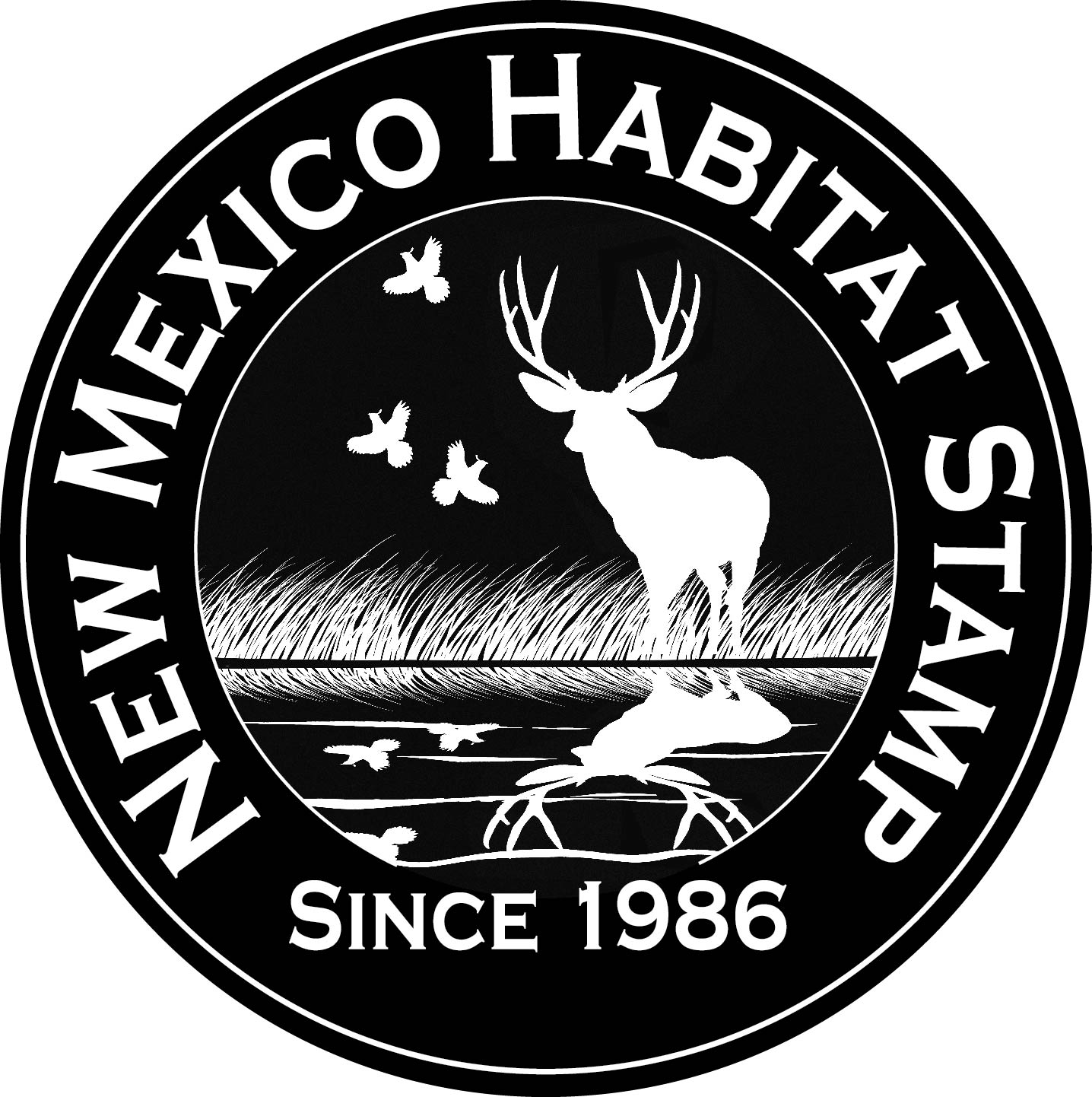 Project Completion Form / CertificationThe following project(s) funded through the Habitat Stamp Program (HSP), and authorized under the terms of specific agreements covering such project(s), was completed to the standards of this agency and HSP procedures.  All completed projects have one or more photographs attached to this form depicting the completed work.All geospatial information and associated attributes for each new project will be submitted to the Habitat Stamp Program Manager in the NAD 83 coordinate system.2019 PROJECTS COMPLETEDCOMPLETED PROJECT PHOTOS (identified by HSP Project #):EXISTING HSP STRUCTURES / PROJECTS MAINTAINED WITH HABITAT STAMP PROGRAM FUNDSCERTIFICATION:I   	, certify that the work completed on the project(s) described above is true and correct in all respects, and complies with the Habitat Stamp Program procedures and associated project funding agreements with the New Mexico Department of Game and Fish.  I acknowledge that requests for payment or reimbursement against each project shall be made in reliance upon the correctness of this certification./S/   									Agency Authorized Signature		                              DateHSP NumberProject NameDescription of Work Completed and Project ResultsHabitat Stamp Fund ExpendituresFederal Agency Costs / ExpendituresOther Partner Fund ContributionsDate of Maintenance ActivityHSP Project Number or HSP Database Feature ID NumberHSP Project Name or Feature NameWork CompletedAdditional/Future Work NeededWildlife Notes